Western Australia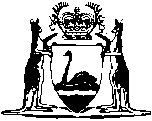 Married Persons and Children (Summary Relief) Act 1965		This Act was repealed by the Family Court Act 1975 s. 5(1) (No. 106 of 1975) as at 1 Jun 1976.		There are no Word versions of this Act, only PDFs in the Reprinted Acts database are available.